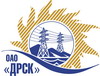 Открытое Акционерное Общество«Дальневосточная распределительная сетевая  компания»Протокол заседания Закупочной комиссии по вскрытию поступивших конвертовг. БлаговещенскСпособ и предмет закупки: открытый электронный запрос цен: «Долото ударное буровое» для нужд филиала ОАО «ДРСК» «Южно-Якутские электрические сети»Закупка проводится согласно ГКПЗ 2015г. раздела  2.2.2.  № 1060  на основании указания ОАО «ДРСК» от  22.04.2015 г. № 139.Планируемая стоимость закупки в соответствии с ГКПЗ:  644 242,25 руб. без учета НДС.ПРИСУТСТВОВАЛИ:Два члена постоянно действующей Закупочной комиссии ОАО «ДРСК» 2 уровняИнформация о результатах вскрытия конвертов:В ходе проведения запроса цен было получено 2 предложения, конверты с которыми были размещены в электронном виде на Торговой площадке Системы www.b2b-energo.ru.Вскрытие конвертов было осуществлено в электронном сейфе организатора запроса цен на Торговой площадке Системы www.b2b-energo.ru автоматически.Дата и время начала процедуры вскрытия конвертов с предложениями участников:09:00 24.08.2015Место проведения процедуры вскрытия конвертов с предложениями участников:Торговая площадка Системы www.b2b-energo.ruВ конвертах обнаружены предложения следующих участников запроса цен:№ 593/МТПиР-В24.08.2015№Наименование участника и его адресПредмет и общая цена заявки на участие в запросе цен1АО "Атлас Копко" (г. Москва) (141402, Московская обл., г. Химки, Вашутинское ш., д. 15)Предложение: подано 20.08.2015 в 10:20
Цена: 635 593,22 руб. (цена без НДС)2ООО "ТЕХЭНЕРГОСНАБ" (620017, Россия, Свердловская обл., г. Екатеринбург, пр. Космонавтов, д. 11 Б, лит. В, оф. 2)Предложение: Долото ударное буровое, подано 21.08.2015 в 07:19
Цена: 644 242,25 руб. (цена без НДС)Ответственный секретарьТехнический секретарь________________________________________________О.А. МоторинаГ.М. Терёшкина